Алгебраические уравнения и системы уравненийУстановите соответствие  между уравнениями и их названиями: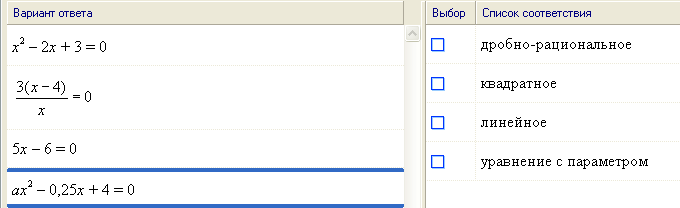 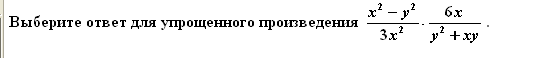 1.2.3.4.Выберите значения  а  при котором уравнение ах2 +х – 3 = 0 имеет два корня:0;      2. -    3.    5;    4. -1;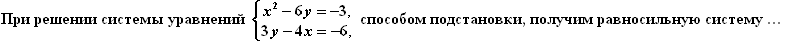                    1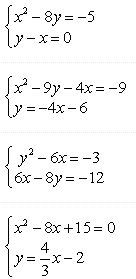 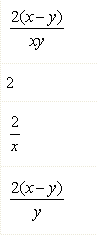                    2                   3                   4.5. Выберите решение системы уравнений 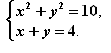                     1.   (-3; -1)     2. (3; 1)     3. (3; -1)     4. (3; 1) ,(1; 3)    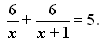 Выберите решение рационального уравнения: 2;3;      2. 2.      3.  -2;0     4. 2; -0,6.Установите соответствие между функциями и их графиками: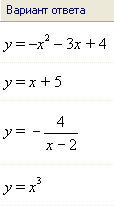 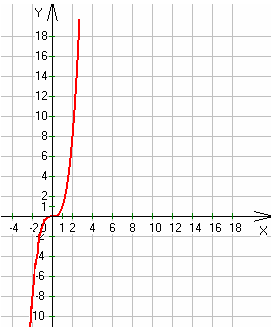 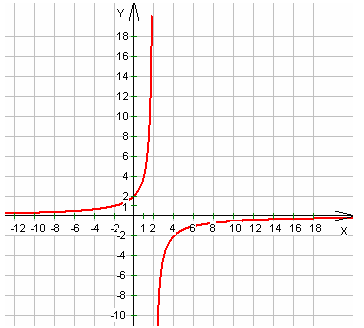 1.2.3.4.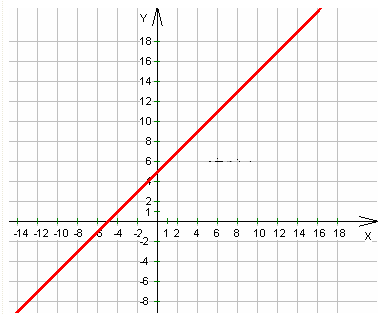 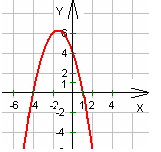 Выберите значение с при котором , уравнение  х2 +2х + с = 0  имеет единственный корень: -1;      2.    1;       3.   0;        4. 2;.Решением биквадратного уравнения  х4  -2х2 – 8 = 0 являются корни:(4;-2)      2.  (2;0)      3.  (2; -2)      4.   (-4;2). При решении системы уравнений    получим следующие графики: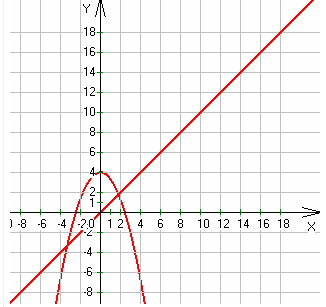 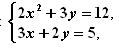 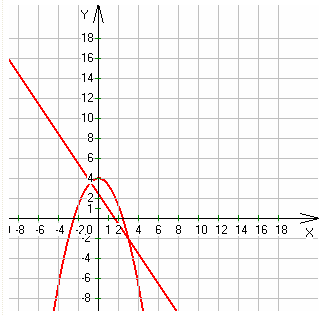 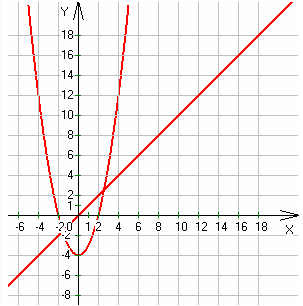 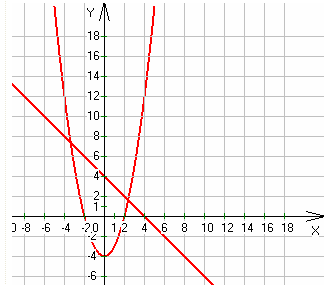 При решении систем графическим способом нужно:Построить графики функций;Привести уравнения к общему знаменателю;Складывать соответствующие части  уравнения;Умножить уравнения на  -1.Выберите значения к, при котором уравнение  16х2 +кх + 1 = 0   не имеет корней:-2;    2.  -10;     3.   5;     4.   0.Точки пересечения парабол у= 3х2-8х -2  и  у=х2 -4  находятся в следующих координатных четвертях:1-й и 2-й четвертях2-й и 3-й четвертях1-й и 3-й четвертях;1-й и 4-й четвертях.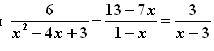 Выберите решение уравнения:  ;      2.   3;  ;     3.  3;     4. 1,4Графиком уравнения  х+у =3    является: Кубическая парабола;        2. Парабола;    3. Гипербола;   4. Прямая.Систему алгебраических уравнений можно решить:Способом подстановки;       2. Способом сложения;   3. Способом умножения;     4.Способом перебора.Графиком уравнения  х2+у =3    является: Кубическая парабола;        2. Парабола;    3. Гипербола;   4. Прямая.Выберите квадратные уравнения с положительными корнями: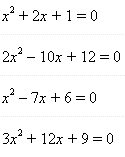 1.               2.                3.                4.19.   Корни квадратного уравнения можно найти:1. По теореме Виета;  2. С использованием дискриминанта;   3. С использованием основного тригонометрического тождества;      4. По теореме Пифагора.